ҠАРАР                                                                             ПОСТАНОВЛЕНИЕ«16» апрель  2019 й.                      	   № 17    	               «16» апреля  2019 г.«Об утверждении Положения о территориальной рабочей группе по сопровождению семьи  на территории сельского поселения Нуреевский сельсовет муниципального района Шаранский район Республики Башкортостан»В соответствии со статьей 22  Федерального закона «Об основах социального обслуживания граждан в Российской Федерации» и Закона Республики Башкортостан «О социальном обслуживании граждан в Республике Башкортостан», а также в целях повышения эффективности межведомственного  взаимодействия по профилактике семейного неблагополучия, создания условий для своевременного выявления семей, нуждающихся в поддержке ПОСТАНОВЛЯЮ:Утвердить Положение о территориальной рабочей группе по сопровождению семьи  на территории сельского поселения Нуреевский сельсовет муниципального района Шаранский район Республики Башкортостан (Приложение №1)Контроль за исполнением настоящего постановления оставляю за собой.Глава сельского поселения                          Р.Р.  ЛатыповПОЛОЖЕНИЕо территориальной рабочей группе по сопровождению семьина территории сельского поселения Нуреевский сельсовет муниципального района Шаранский район Республики БашкортостанОсновные положения1.1. Территориальная рабочая группа по сопровождению семьи (далее – территориальная рабочая группа) является коллегиальным органоми создается в целях организации взаимодействия и согласованной работыспециалистов организаций и учреждений, участвующих в предоставлениисоциального сопровождения, выявления семейного неблагополучияи реализации программы социального сопровождения семьи (далее –программа сопровождения).1.2. Территориальная рабочая группа создается при администрацияхсельских поселений муниципальных районов Республики Башкортостан.Состав территориальной рабочей группы утверждаетсяпостановлением Главы сельского поселения муниципального районаРеспублики Башкортостан.1.3. В состав территориальной рабочей группы включаютсяпредставители всех организаций и учреждений, участвующихв предоставлении социального сопровождения.1.4. Члены территориальной рабочей группы осуществляют своиполномочия на общественных началах.1.6. К работе территориальной рабочей группы могут привлекатьсяработники организаций и учреждений, непосредственно взаимодействующихс семьей (членами семьи).Основные задачи и функции территориальной рабочей группы2.1. Основными задачами территориальной рабочей группы являются:организация выявления семей, проживающих на территории сельскогопоселения муниципального района Республики Башкортостан, имеющихпризнаки семейного неблагополучия, в целях организации предоставленияей социального сопровождения;своевременный контроль за реализацией мероприятий программысопровождения семей, проживающих на территории сельского поселениямуниципального района Республики Башкортостан.2.2. Территориальная рабочая группа осуществляет следующие функции:заслушивает организации, участвующие в социальном сопровождении,осуществляющие свою деятельность на территории соответствующегосельского поселения, их предложения о прекращении социальногосопровождения или внесении изменений в программу сопровождения илипродолжении ее реализации;проводит мониторинг вовлеченности организаций, участвующихв предоставлении социального сопровождения, в работу с семьей;вносит предложения в межведомственную рабочую группупо совершенствованию программы сопровождения.Организация работы территориальной рабочей группы3.1. Территориальная рабочая группа формируется в составеруководителя территориальной рабочей группы, заместителя руководителятерриториальной рабочей группы и членов территориальной рабочей группы.3.2. Заседания территориальной рабочей группы проводитруководитель территориальной рабочей группы (в случае его отсутствия –заместитель руководителя территориальной рабочей группы).3.3. Заседания территориальной рабочей группы проводятся не режеодного раза в месяц. Решение о проведении внеочередных заседанийтерриториальной рабочей группы принимает руководитель территориальнойрабочей группы (в случае его отсутствия – заместитель руководителятерриториальной рабочей группы).3.4. Заседание территориальной рабочей группы признаетсяправомочным для принятия решений, если на нем присутствует не менее50 процентов общего числа членов территориальной рабочей группы.3.5. Рекомендации по итогам заседания территориальной рабочейгруппы считаются принятыми, если за них проголосовало более50 процентов общего числа членов территориальной рабочей группы.В случае равенства голосов решающим является голос руководителятерриториальной рабочей группы.3.6. Принятые рекомендации по итогам заседания территориальнойрабочей группы оформляются протоколом, который подписываетсяруководителем территориальной рабочей группы (в случае его отсутствия –заместителем руководителя территориальной рабочей группы) в срокне позднее следующего после заседания дня.3.7. Протокол заседания территориальной рабочей группы передаетсяв структурное подразделение центра «Семья» в течение одного рабочего дняс момента его подписания.3.8. В случае невозможности присутствия на заседании межведомственной рабочей группы член территориальной рабочей группы вправе изложить свои предложения по рассматриваемым вопросам повестки дня и направить их в письменной форме, или направить своего представителя.      Башҡортостан РеспубликаһыныңШаран районымуниципаль районыныңНурый ауыл Советыауыл биләмәһе хакимиәтеҮҙәк урам, 18 йорт, Нурый ауылы,Шаран районы, БашҡортостанРеспубликаһы, 452633тел.(34769) 2-35-40 e-mail: nurss@yandex.ru.http://www.nurej.sharan-sovet.ruИНН 0251000824, ОГРН 1020200609923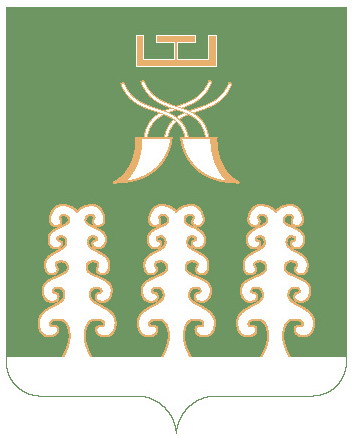 Администрация сельского поселения Нуреевский сельсоветмуниципального районаШаранский районРеспублики Башкортостанул.Центральная, д.18, с. Нуреево Шаранский район, Республика Башкортостан 452633тел.(34769) 2-35-40 e-mail: nurss@yandex.ruhttp://www.nureevoИНН 0251000824, ОГРН 1020200609923Приложение №1 к постановлению главы сельского поселения №17 от 16.04.2019 года